Дидактическая карточка по литературе.Прочитайте внимательно текст.Сложно сказать, что Н. был когда-то уверен в себе: он всегда сомневался. В лице его  читалось что-то драматическое, хотя всё это очень плохо маскировала натянутая улыбка. Никогда этот человек не рассказывал о себе, а если кто-то приставал, пытался наглым образом влезть в неизведанную душу его, он сильно раздражался, становился агрессивным, готов был швырнуть попавшийся под руку предмет прямо в физиономию обидчика, но ярость быстро утихала и сменялась всё той же плохой улыбкой… Н. был человеком чутким, в его душе царила доброта, принятие мира, размеренность, равновесие, согласие с собой. Все части его существа будто сливались в одну мелодичную гармонию. Он подолгу работал в своём кабинете в абсолютной, тёплой тишине, которая становилась ещё теплее от  свежезаваренного китайского чая. Почему его работы были такими сложными, но очевидными, понятными? А всё оттого, что мысли и чувства его жили в дружбе, в порядке, в системе.2. Рассмотрите рисунки1.	2.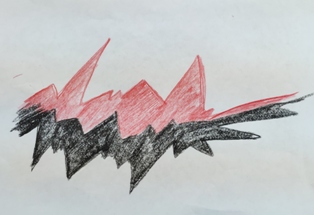 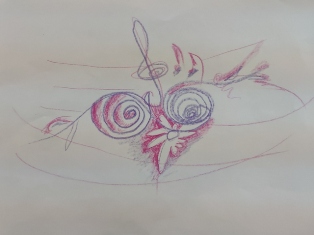 3.	4.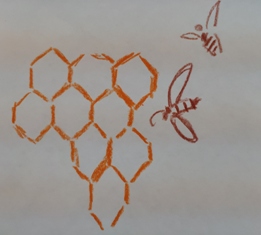 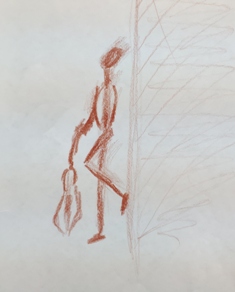 5.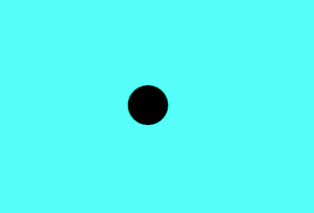 3.Напишите, с какими абстрактными понятиями из текста  (существительными) вы можете соотнести  данные рисунки. Аргументируйте свой ответ.Правильные/ возможные ответы к заданию: рисунок 1- агрессия, рисунок 2- гармония, рисунок 3- система, рисунок 4 –неуверенность, рисунок 5- тишина.К каждой картинке придумайте заголовок или лозунг. В составе заголовка/лозунга  обязательно должен присутствовать глагол.Предполагаемые ответы: 1-«Агрессия разрушит тебя», 2-«Гармония живёт в каждом», 3-« Не строй тюрьму в голове, построй систему!», 4.- «Проведи черту под ногами, встань твёрдо, перестань сомневаться!»,5.-« Давайте делать паузы в словах,
      Произнося и умолкая снова,
      Чтоб лучше отдавалось в головах
      Значение вышесказанного слова…»Значимость данного задания:Представленные задания сочетают в себе  элементы функциональной грамотности (читательскую грамотность и креативное мышление ) и развивают:  навык понимания текста, использование его содержания для достижения цели ,процесс расширения круга  знаний, чуткость к слову, воображение, оригинальность мышления,  способность продуктивно участвовать в процессе выработки идей,  вызывают интерес к внутреннему миру человека.Данные задания содержат социальный подтекст( межличностные отношения;  разрушительные и созидательные качества личности).Соотнесение качеств личности с рисунками приблизит  ученика к более чёткому пониманию абстрактных явлений, позволит глубже  вникнуть в проблему межличностного общения и духовного строения личности.